Post applied for      الوظيفة المتقدم لهاPost applied for      الوظيفة المتقدم لها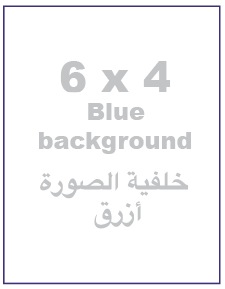 Surname اسم العائلةSurname اسم العائلةForenamesالاسم الأول و الأبForenamesالاسم الأول و الأبForenamesالاسم الأول و الأبForenamesالاسم الأول و الأبTitle (eg Dr, Mr, Mrs, Miss, Ms)اللقبTitle (eg Dr, Mr, Mrs, Miss, Ms)اللقبDate of birth تاريخ الميلادDate of birth تاريخ الميلادDate of birth تاريخ الميلادDate of birth تاريخ الميلادDate of birth تاريخ الميلادDate of birth تاريخ الميلادPlace of birthمكان الولادةPlace of birthمكان الولادةPlace of birthمكان الولادةPlace of birthمكان الولادةPlace of birthمكان الولادةAge  العمرNationality      الجنسيةNationality      الجنسيةNationality      الجنسيةNationality      الجنسيةNationality      الجنسيةNationality      الجنسيةNationality      الجنسيةNationality      الجنسيةReligion الدينReligion الدينReligion الدينReligion الدينReligion الدينStatus (check)   الحالة الاجتماعية Status (check)   الحالة الاجتماعية Single أعزبEngagedخطوبةEngagedخطوبةEngagedخطوبةEngagedخطوبةPartneredعلاقةPartneredعلاقةPartneredعلاقةPartneredعلاقةMarried  متزوجMarried  متزوجMarried  متزوجSeparatedمنفصلSeparatedمنفصلSeparatedمنفصلDivorced مطلق               Divorced مطلق               Divorced مطلق               WidowedأرملWidowedأرملPhysicalPermanent Addressالعنوان الدائمPhysicalPermanent Addressالعنوان الدائمTelهاتفMobile نقالMobile نقالMobile نقالEmailالبريد الالكترونيEmailالبريد الالكترونيPostal address عنوان البريدPostal address عنوان البريدTelهاتفMobile نقالMobile نقالMobile نقالEmailالبريد الالكترونيEmailالبريد الالكترونيPassport numberرقم جواز السفرPassport numberرقم جواز السفرDate of issueتاريخ الإصدارDate of issueتاريخ الإصدارDate of issueتاريخ الإصدارDate of issueتاريخ الإصدارDate of issueتاريخ الإصدارDate of issueتاريخ الإصدارPlace of issueمكان الإصدارPlace of issueمكان الإصدارExpiry dateتاريخ الإنتهاءExpiry dateتاريخ الإنتهاءExpiry dateتاريخ الإنتهاءExpiry dateتاريخ الإنتهاءExpiry dateتاريخ الإنتهاءExpiry dateتاريخ الإنتهاءNB Israeli entry/exit stamps invalidate passports for KuwaitNB Israeli entry/exit stamps invalidate passports for KuwaitNB Israeli entry/exit stamps invalidate passports for KuwaitNB Israeli entry/exit stamps invalidate passports for KuwaitNB Israeli entry/exit stamps invalidate passports for KuwaitNB Israeli entry/exit stamps invalidate passports for KuwaitNB Israeli entry/exit stamps invalidate passports for KuwaitNB Israeli entry/exit stamps invalidate passports for KuwaitNB Israeli entry/exit stamps invalidate passports for KuwaitNB Israeli entry/exit stamps invalidate passports for KuwaitNB Israeli entry/exit stamps invalidate passports for KuwaitNB Israeli entry/exit stamps invalidate passports for KuwaitNB Israeli entry/exit stamps invalidate passports for KuwaitNB Israeli entry/exit stamps invalidate passports for KuwaitNB Israeli entry/exit stamps invalidate passports for KuwaitNB Israeli entry/exit stamps invalidate passports for KuwaitNB Israeli entry/exit stamps invalidate passports for KuwaitNB Israeli entry/exit stamps invalidate passports for KuwaitNB Israeli entry/exit stamps invalidate passports for KuwaitNB Israeli entry/exit stamps invalidate passports for KuwaitNB Israeli entry/exit stamps invalidate passports for KuwaitNB Israeli entry/exit stamps invalidate passports for KuwaitNB Israeli entry/exit stamps invalidate passports for KuwaitNB Israeli entry/exit stamps invalidate passports for KuwaitNB Israeli entry/exit stamps invalidate passports for KuwaitNB Israeli entry/exit stamps invalidate passports for KuwaitNB Israeli entry/exit stamps invalidate passports for KuwaitNB Israeli entry/exit stamps invalidate passports for KuwaitNB Israeli entry/exit stamps invalidate passports for KuwaitNB Israeli entry/exit stamps invalidate passports for KuwaitNB Israeli entry/exit stamps invalidate passports for KuwaitNB Israeli entry/exit stamps invalidate passports for KuwaitNB Israeli entry/exit stamps invalidate passports for KuwaitDo you smoke? (check)  هل تدخن؟Do you smoke? (check)  هل تدخن؟Yes  نعمNo  لاNo  لاNo  لاHave driving license?لديك إجازة سوق؟Have driving license?لديك إجازة سوق؟Have driving license?لديك إجازة سوق؟Have driving license?لديك إجازة سوق؟Have driving license?لديك إجازة سوق؟Have driving license?لديك إجازة سوق؟Yes  نعمYes  نعمYes  نعمNo   لاNo   لاNo   لاGeneral health(circle)  الصحة العامةGeneral health(circle)  الصحة العامةVery goodجيد جداَVery goodجيد جداَVery goodجيد جداَVery goodجيد جداَVery goodجيد جداَGoodجيدGoodجيدGoodجيدGoodجيدGoodجيدGoodجيدFair                            وسطFair                            وسطFair                            وسطFair                            وسطFair                            وسطFair                            وسطBlood group                    فصيلة الدمBlood group                    فصيلة الدمBlood group                    فصيلة الدمBlood group                    فصيلة الدمBlood group                    فصيلة الدمBlood group                    فصيلة الدمBlood group                    فصيلة الدمBlood group                    فصيلة الدمPlease provide a medical report from within the last six (6) months.الرجاء ذكر معلوماتك الصحية خلال الأشهر الست الماضية Please provide a medical report from within the last six (6) months.الرجاء ذكر معلوماتك الصحية خلال الأشهر الست الماضية Please provide a medical report from within the last six (6) months.الرجاء ذكر معلوماتك الصحية خلال الأشهر الست الماضية Please provide a medical report from within the last six (6) months.الرجاء ذكر معلوماتك الصحية خلال الأشهر الست الماضية Please provide a medical report from within the last six (6) months.الرجاء ذكر معلوماتك الصحية خلال الأشهر الست الماضية Please provide a medical report from within the last six (6) months.الرجاء ذكر معلوماتك الصحية خلال الأشهر الست الماضية Please provide a medical report from within the last six (6) months.الرجاء ذكر معلوماتك الصحية خلال الأشهر الست الماضية Please provide a medical report from within the last six (6) months.الرجاء ذكر معلوماتك الصحية خلال الأشهر الست الماضية Please provide a medical report from within the last six (6) months.الرجاء ذكر معلوماتك الصحية خلال الأشهر الست الماضية Please provide a medical report from within the last six (6) months.الرجاء ذكر معلوماتك الصحية خلال الأشهر الست الماضية Please provide a medical report from within the last six (6) months.الرجاء ذكر معلوماتك الصحية خلال الأشهر الست الماضية Please provide a medical report from within the last six (6) months.الرجاء ذكر معلوماتك الصحية خلال الأشهر الست الماضية Please provide a medical report from within the last six (6) months.الرجاء ذكر معلوماتك الصحية خلال الأشهر الست الماضية Please provide a medical report from within the last six (6) months.الرجاء ذكر معلوماتك الصحية خلال الأشهر الست الماضية Please provide a medical report from within the last six (6) months.الرجاء ذكر معلوماتك الصحية خلال الأشهر الست الماضية Please provide a medical report from within the last six (6) months.الرجاء ذكر معلوماتك الصحية خلال الأشهر الست الماضية Please provide a medical report from within the last six (6) months.الرجاء ذكر معلوماتك الصحية خلال الأشهر الست الماضية Please provide a medical report from within the last six (6) months.الرجاء ذكر معلوماتك الصحية خلال الأشهر الست الماضية Please provide a medical report from within the last six (6) months.الرجاء ذكر معلوماتك الصحية خلال الأشهر الست الماضية Please provide a medical report from within the last six (6) months.الرجاء ذكر معلوماتك الصحية خلال الأشهر الست الماضية Please provide a medical report from within the last six (6) months.الرجاء ذكر معلوماتك الصحية خلال الأشهر الست الماضية Please provide a medical report from within the last six (6) months.الرجاء ذكر معلوماتك الصحية خلال الأشهر الست الماضية Please provide a medical report from within the last six (6) months.الرجاء ذكر معلوماتك الصحية خلال الأشهر الست الماضية Please provide a medical report from within the last six (6) months.الرجاء ذكر معلوماتك الصحية خلال الأشهر الست الماضية Please provide a medical report from within the last six (6) months.الرجاء ذكر معلوماتك الصحية خلال الأشهر الست الماضية Please provide a medical report from within the last six (6) months.الرجاء ذكر معلوماتك الصحية خلال الأشهر الست الماضية Please provide a medical report from within the last six (6) months.الرجاء ذكر معلوماتك الصحية خلال الأشهر الست الماضية Please provide a medical report from within the last six (6) months.الرجاء ذكر معلوماتك الصحية خلال الأشهر الست الماضية Please provide a medical report from within the last six (6) months.الرجاء ذكر معلوماتك الصحية خلال الأشهر الست الماضية Please provide a medical report from within the last six (6) months.الرجاء ذكر معلوماتك الصحية خلال الأشهر الست الماضية Please provide a medical report from within the last six (6) months.الرجاء ذكر معلوماتك الصحية خلال الأشهر الست الماضية Please provide a medical report from within the last six (6) months.الرجاء ذكر معلوماتك الصحية خلال الأشهر الست الماضية Please provide a medical report from within the last six (6) months.الرجاء ذكر معلوماتك الصحية خلال الأشهر الست الماضية Details of any medical conditions (eg epilepsy, diabetes)   تفاصيل عن الحالة الصحية (مثلا صرع أو سكري الخ.)   Details of any medical conditions (eg epilepsy, diabetes)   تفاصيل عن الحالة الصحية (مثلا صرع أو سكري الخ.)   Details of any medical conditions (eg epilepsy, diabetes)   تفاصيل عن الحالة الصحية (مثلا صرع أو سكري الخ.)   Details of any medical conditions (eg epilepsy, diabetes)   تفاصيل عن الحالة الصحية (مثلا صرع أو سكري الخ.)   Details of any medical conditions (eg epilepsy, diabetes)   تفاصيل عن الحالة الصحية (مثلا صرع أو سكري الخ.)   Details of any medical conditions (eg epilepsy, diabetes)   تفاصيل عن الحالة الصحية (مثلا صرع أو سكري الخ.)   Details of any medical conditions (eg epilepsy, diabetes)   تفاصيل عن الحالة الصحية (مثلا صرع أو سكري الخ.)   Details of any medical conditions (eg epilepsy, diabetes)   تفاصيل عن الحالة الصحية (مثلا صرع أو سكري الخ.)   Details of any medical conditions (eg epilepsy, diabetes)   تفاصيل عن الحالة الصحية (مثلا صرع أو سكري الخ.)   Details of any medical conditions (eg epilepsy, diabetes)   تفاصيل عن الحالة الصحية (مثلا صرع أو سكري الخ.)   Details of any medical conditions (eg epilepsy, diabetes)   تفاصيل عن الحالة الصحية (مثلا صرع أو سكري الخ.)   Details of any medical conditions (eg epilepsy, diabetes)   تفاصيل عن الحالة الصحية (مثلا صرع أو سكري الخ.)   Details of any medical conditions (eg epilepsy, diabetes)   تفاصيل عن الحالة الصحية (مثلا صرع أو سكري الخ.)   Details of any medical conditions (eg epilepsy, diabetes)   تفاصيل عن الحالة الصحية (مثلا صرع أو سكري الخ.)   Details of any medical conditions (eg epilepsy, diabetes)   تفاصيل عن الحالة الصحية (مثلا صرع أو سكري الخ.)   Details of any medical conditions (eg epilepsy, diabetes)   تفاصيل عن الحالة الصحية (مثلا صرع أو سكري الخ.)   Details of any medical conditions (eg epilepsy, diabetes)   تفاصيل عن الحالة الصحية (مثلا صرع أو سكري الخ.)   Details of any medical conditions (eg epilepsy, diabetes)   تفاصيل عن الحالة الصحية (مثلا صرع أو سكري الخ.)   Details of any medical conditions (eg epilepsy, diabetes)   تفاصيل عن الحالة الصحية (مثلا صرع أو سكري الخ.)   Details of any medical conditions (eg epilepsy, diabetes)   تفاصيل عن الحالة الصحية (مثلا صرع أو سكري الخ.)   Details of any medical conditions (eg epilepsy, diabetes)   تفاصيل عن الحالة الصحية (مثلا صرع أو سكري الخ.)   Details of any medical conditions (eg epilepsy, diabetes)   تفاصيل عن الحالة الصحية (مثلا صرع أو سكري الخ.)   Details of any medical conditions (eg epilepsy, diabetes)   تفاصيل عن الحالة الصحية (مثلا صرع أو سكري الخ.)   Details of any medical conditions (eg epilepsy, diabetes)   تفاصيل عن الحالة الصحية (مثلا صرع أو سكري الخ.)   Details of any medical conditions (eg epilepsy, diabetes)   تفاصيل عن الحالة الصحية (مثلا صرع أو سكري الخ.)   Details of any medical conditions (eg epilepsy, diabetes)   تفاصيل عن الحالة الصحية (مثلا صرع أو سكري الخ.)   Details of any medical conditions (eg epilepsy, diabetes)   تفاصيل عن الحالة الصحية (مثلا صرع أو سكري الخ.)   Details of any medical conditions (eg epilepsy, diabetes)   تفاصيل عن الحالة الصحية (مثلا صرع أو سكري الخ.)   Details of any medical conditions (eg epilepsy, diabetes)   تفاصيل عن الحالة الصحية (مثلا صرع أو سكري الخ.)   Details of any medical conditions (eg epilepsy, diabetes)   تفاصيل عن الحالة الصحية (مثلا صرع أو سكري الخ.)   Details of any medical conditions (eg epilepsy, diabetes)   تفاصيل عن الحالة الصحية (مثلا صرع أو سكري الخ.)   Details of any medical conditions (eg epilepsy, diabetes)   تفاصيل عن الحالة الصحية (مثلا صرع أو سكري الخ.)   Details of any medical conditions (eg epilepsy, diabetes)   تفاصيل عن الحالة الصحية (مثلا صرع أو سكري الخ.)   Names of dependent children (if any) (إن وجدت)  أسماء الأبناءNames of dependent children (if any) (إن وجدت)  أسماء الأبناءNames of dependent children (if any) (إن وجدت)  أسماء الأبناءNames of dependent children (if any) (إن وجدت)  أسماء الأبناءNames of dependent children (if any) (إن وجدت)  أسماء الأبناءNames of dependent children (if any) (إن وجدت)  أسماء الأبناءNames of dependent children (if any) (إن وجدت)  أسماء الأبناءNames of dependent children (if any) (إن وجدت)  أسماء الأبناءNames of dependent children (if any) (إن وجدت)  أسماء الأبناءNames of dependent children (if any) (إن وجدت)  أسماء الأبناءNames of dependent children (if any) (إن وجدت)  أسماء الأبناءNames of dependent children (if any) (إن وجدت)  أسماء الأبناءNames of dependent children (if any) (إن وجدت)  أسماء الأبناءNames of dependent children (if any) (إن وجدت)  أسماء الأبناءNames of dependent children (if any) (إن وجدت)  أسماء الأبناءNames of dependent children (if any) (إن وجدت)  أسماء الأبناءAges   أعمارهمAges   أعمارهمAges   أعمارهمAges   أعمارهمAges   أعمارهمAges   أعمارهمSchools (if applicable) مدارسهمSchools (if applicable) مدارسهمSchools (if applicable) مدارسهمSchools (if applicable) مدارسهمSchools (if applicable) مدارسهمSchools (if applicable) مدارسهمSchools (if applicable) مدارسهمSchools (if applicable) مدارسهمSchools (if applicable) مدارسهمSchools (if applicable) مدارسهمSchools (if applicable) مدارسهمIf applicable, how many years have you been resident in Kuwait? ما هي مدة إقامتك في الكويت؟                                                                                                If applicable, how many years have you been resident in Kuwait? ما هي مدة إقامتك في الكويت؟                                                                                                If applicable, how many years have you been resident in Kuwait? ما هي مدة إقامتك في الكويت؟                                                                                                If applicable, how many years have you been resident in Kuwait? ما هي مدة إقامتك في الكويت؟                                                                                                If applicable, how many years have you been resident in Kuwait? ما هي مدة إقامتك في الكويت؟                                                                                                If applicable, how many years have you been resident in Kuwait? ما هي مدة إقامتك في الكويت؟                                                                                                If applicable, how many years have you been resident in Kuwait? ما هي مدة إقامتك في الكويت؟                                                                                                If applicable, how many years have you been resident in Kuwait? ما هي مدة إقامتك في الكويت؟                                                                                                If applicable, how many years have you been resident in Kuwait? ما هي مدة إقامتك في الكويت؟                                                                                                If applicable, how many years have you been resident in Kuwait? ما هي مدة إقامتك في الكويت؟                                                                                                If applicable, how many years have you been resident in Kuwait? ما هي مدة إقامتك في الكويت؟                                                                                                If applicable, how many years have you been resident in Kuwait? ما هي مدة إقامتك في الكويت؟                                                                                                If applicable, how many years have you been resident in Kuwait? ما هي مدة إقامتك في الكويت؟                                                                                                If applicable, how many years have you been resident in Kuwait? ما هي مدة إقامتك في الكويت؟                                                                                                If applicable, how many years have you been resident in Kuwait? ما هي مدة إقامتك في الكويت؟                                                                                                If applicable, how many years have you been resident in Kuwait? ما هي مدة إقامتك في الكويت؟                                                                                                If applicable, how many years have you been resident in Kuwait? ما هي مدة إقامتك في الكويت؟                                                                                                If applicable, how many years have you been resident in Kuwait? ما هي مدة إقامتك في الكويت؟                                                                                                If applicable, how many years have you been resident in Kuwait? ما هي مدة إقامتك في الكويت؟                                                                                                If applicable, how many years have you been resident in Kuwait? ما هي مدة إقامتك في الكويت؟                                                                                                If applicable, how many years have you been resident in Kuwait? ما هي مدة إقامتك في الكويت؟                                                                                                If applicable, how many years have you been resident in Kuwait? ما هي مدة إقامتك في الكويت؟                                                                                                If applicable, how many years have you been resident in Kuwait? ما هي مدة إقامتك في الكويت؟                                                                                                If applicable, how many years have you been resident in Kuwait? ما هي مدة إقامتك في الكويت؟                                                                                                If applicable, how many years have you been resident in Kuwait? ما هي مدة إقامتك في الكويت؟                                                                                                If applicable, how many years have you been resident in Kuwait? ما هي مدة إقامتك في الكويت؟                                                                                                If applicable, how many years have you been resident in Kuwait? ما هي مدة إقامتك في الكويت؟                                                                                                If applicable, how many years have you been resident in Kuwait? ما هي مدة إقامتك في الكويت؟                                                                                                If applicable, how many years have you been resident in Kuwait? ما هي مدة إقامتك في الكويت؟                                                                                                If applicable, how many years have you been resident in Kuwait? ما هي مدة إقامتك في الكويت؟                                                                                                If applicable, how many years have you been resident in Kuwait? ما هي مدة إقامتك في الكويت؟                                                                                                Are you, or will you be, accompanied by a partner or spouse in Kuwait? هل ستسكن مع زوج أو غيره بالكويت         ؟Are you, or will you be, accompanied by a partner or spouse in Kuwait? هل ستسكن مع زوج أو غيره بالكويت         ؟Are you, or will you be, accompanied by a partner or spouse in Kuwait? هل ستسكن مع زوج أو غيره بالكويت         ؟Are you, or will you be, accompanied by a partner or spouse in Kuwait? هل ستسكن مع زوج أو غيره بالكويت         ؟Are you, or will you be, accompanied by a partner or spouse in Kuwait? هل ستسكن مع زوج أو غيره بالكويت         ؟Are you, or will you be, accompanied by a partner or spouse in Kuwait? هل ستسكن مع زوج أو غيره بالكويت         ؟Are you, or will you be, accompanied by a partner or spouse in Kuwait? هل ستسكن مع زوج أو غيره بالكويت         ؟Are you, or will you be, accompanied by a partner or spouse in Kuwait? هل ستسكن مع زوج أو غيره بالكويت         ؟Are you, or will you be, accompanied by a partner or spouse in Kuwait? هل ستسكن مع زوج أو غيره بالكويت         ؟Are you, or will you be, accompanied by a partner or spouse in Kuwait? هل ستسكن مع زوج أو غيره بالكويت         ؟Are you, or will you be, accompanied by a partner or spouse in Kuwait? هل ستسكن مع زوج أو غيره بالكويت         ؟Are you, or will you be, accompanied by a partner or spouse in Kuwait? هل ستسكن مع زوج أو غيره بالكويت         ؟Are you, or will you be, accompanied by a partner or spouse in Kuwait? هل ستسكن مع زوج أو غيره بالكويت         ؟Are you, or will you be, accompanied by a partner or spouse in Kuwait? هل ستسكن مع زوج أو غيره بالكويت         ؟Are you, or will you be, accompanied by a partner or spouse in Kuwait? هل ستسكن مع زوج أو غيره بالكويت         ؟Are you, or will you be, accompanied by a partner or spouse in Kuwait? هل ستسكن مع زوج أو غيره بالكويت         ؟Are you, or will you be, accompanied by a partner or spouse in Kuwait? هل ستسكن مع زوج أو غيره بالكويت         ؟Are you, or will you be, accompanied by a partner or spouse in Kuwait? هل ستسكن مع زوج أو غيره بالكويت         ؟Are you, or will you be, accompanied by a partner or spouse in Kuwait? هل ستسكن مع زوج أو غيره بالكويت         ؟Are you, or will you be, accompanied by a partner or spouse in Kuwait? هل ستسكن مع زوج أو غيره بالكويت         ؟Are you, or will you be, accompanied by a partner or spouse in Kuwait? هل ستسكن مع زوج أو غيره بالكويت         ؟Are you, or will you be, accompanied by a partner or spouse in Kuwait? هل ستسكن مع زوج أو غيره بالكويت         ؟Yes  نعمYes  نعمYes  نعمNo   لاNo   لاNo   لاIf ‘yes’ where does, or will, your partner or spouse work?                                   إذا كان نعم، أين سيعمل هذا الشخص؟If ‘yes’ where does, or will, your partner or spouse work?                                   إذا كان نعم، أين سيعمل هذا الشخص؟If ‘yes’ where does, or will, your partner or spouse work?                                   إذا كان نعم، أين سيعمل هذا الشخص؟If ‘yes’ where does, or will, your partner or spouse work?                                   إذا كان نعم، أين سيعمل هذا الشخص؟If ‘yes’ where does, or will, your partner or spouse work?                                   إذا كان نعم، أين سيعمل هذا الشخص؟If ‘yes’ where does, or will, your partner or spouse work?                                   إذا كان نعم، أين سيعمل هذا الشخص؟If ‘yes’ where does, or will, your partner or spouse work?                                   إذا كان نعم، أين سيعمل هذا الشخص؟If ‘yes’ where does, or will, your partner or spouse work?                                   إذا كان نعم، أين سيعمل هذا الشخص؟If ‘yes’ where does, or will, your partner or spouse work?                                   إذا كان نعم، أين سيعمل هذا الشخص؟If ‘yes’ where does, or will, your partner or spouse work?                                   إذا كان نعم، أين سيعمل هذا الشخص؟If ‘yes’ where does, or will, your partner or spouse work?                                   إذا كان نعم، أين سيعمل هذا الشخص؟If ‘yes’ where does, or will, your partner or spouse work?                                   إذا كان نعم، أين سيعمل هذا الشخص؟If ‘yes’ where does, or will, your partner or spouse work?                                   إذا كان نعم، أين سيعمل هذا الشخص؟If ‘yes’ where does, or will, your partner or spouse work?                                   إذا كان نعم، أين سيعمل هذا الشخص؟If ‘yes’ where does, or will, your partner or spouse work?                                   إذا كان نعم، أين سيعمل هذا الشخص؟If ‘yes’ where does, or will, your partner or spouse work?                                   إذا كان نعم، أين سيعمل هذا الشخص؟If ‘yes’ where does, or will, your partner or spouse work?                                   إذا كان نعم، أين سيعمل هذا الشخص؟If ‘yes’ where does, or will, your partner or spouse work?                                   إذا كان نعم، أين سيعمل هذا الشخص؟If ‘yes’ where does, or will, your partner or spouse work?                                   إذا كان نعم، أين سيعمل هذا الشخص؟If ‘yes’ where does, or will, your partner or spouse work?                                   إذا كان نعم، أين سيعمل هذا الشخص؟If ‘yes’ where does, or will, your partner or spouse work?                                   إذا كان نعم، أين سيعمل هذا الشخص؟If ‘yes’ where does, or will, your partner or spouse work?                                   إذا كان نعم، أين سيعمل هذا الشخص؟How many years, or further years, do you plan to work in Kuwait?                                                                                      كم سنة تتوقع أنك ستعمل بالكويت مستقبلاَ؟How many years, or further years, do you plan to work in Kuwait?                                                                                      كم سنة تتوقع أنك ستعمل بالكويت مستقبلاَ؟How many years, or further years, do you plan to work in Kuwait?                                                                                      كم سنة تتوقع أنك ستعمل بالكويت مستقبلاَ؟How many years, or further years, do you plan to work in Kuwait?                                                                                      كم سنة تتوقع أنك ستعمل بالكويت مستقبلاَ؟How many years, or further years, do you plan to work in Kuwait?                                                                                      كم سنة تتوقع أنك ستعمل بالكويت مستقبلاَ؟How many years, or further years, do you plan to work in Kuwait?                                                                                      كم سنة تتوقع أنك ستعمل بالكويت مستقبلاَ؟How many years, or further years, do you plan to work in Kuwait?                                                                                      كم سنة تتوقع أنك ستعمل بالكويت مستقبلاَ؟How many years, or further years, do you plan to work in Kuwait?                                                                                      كم سنة تتوقع أنك ستعمل بالكويت مستقبلاَ؟How many years, or further years, do you plan to work in Kuwait?                                                                                      كم سنة تتوقع أنك ستعمل بالكويت مستقبلاَ؟How many years, or further years, do you plan to work in Kuwait?                                                                                      كم سنة تتوقع أنك ستعمل بالكويت مستقبلاَ؟How many years, or further years, do you plan to work in Kuwait?                                                                                      كم سنة تتوقع أنك ستعمل بالكويت مستقبلاَ؟How many years, or further years, do you plan to work in Kuwait?                                                                                      كم سنة تتوقع أنك ستعمل بالكويت مستقبلاَ؟How many years, or further years, do you plan to work in Kuwait?                                                                                      كم سنة تتوقع أنك ستعمل بالكويت مستقبلاَ؟How many years, or further years, do you plan to work in Kuwait?                                                                                      كم سنة تتوقع أنك ستعمل بالكويت مستقبلاَ؟How many years, or further years, do you plan to work in Kuwait?                                                                                      كم سنة تتوقع أنك ستعمل بالكويت مستقبلاَ؟How many years, or further years, do you plan to work in Kuwait?                                                                                      كم سنة تتوقع أنك ستعمل بالكويت مستقبلاَ؟How many years, or further years, do you plan to work in Kuwait?                                                                                      كم سنة تتوقع أنك ستعمل بالكويت مستقبلاَ؟How many years, or further years, do you plan to work in Kuwait?                                                                                      كم سنة تتوقع أنك ستعمل بالكويت مستقبلاَ؟How many years, or further years, do you plan to work in Kuwait?                                                                                      كم سنة تتوقع أنك ستعمل بالكويت مستقبلاَ؟How many years, or further years, do you plan to work in Kuwait?                                                                                      كم سنة تتوقع أنك ستعمل بالكويت مستقبلاَ؟How many years, or further years, do you plan to work in Kuwait?                                                                                      كم سنة تتوقع أنك ستعمل بالكويت مستقبلاَ؟How many years, or further years, do you plan to work in Kuwait?                                                                                      كم سنة تتوقع أنك ستعمل بالكويت مستقبلاَ؟How many years, or further years, do you plan to work in Kuwait?                                                                                      كم سنة تتوقع أنك ستعمل بالكويت مستقبلاَ؟How many years, or further years, do you plan to work in Kuwait?                                                                                      كم سنة تتوقع أنك ستعمل بالكويت مستقبلاَ؟How many years, or further years, do you plan to work in Kuwait?                                                                                      كم سنة تتوقع أنك ستعمل بالكويت مستقبلاَ؟How many years, or further years, do you plan to work in Kuwait?                                                                                      كم سنة تتوقع أنك ستعمل بالكويت مستقبلاَ؟How many years, or further years, do you plan to work in Kuwait?                                                                                      كم سنة تتوقع أنك ستعمل بالكويت مستقبلاَ؟How many years, or further years, do you plan to work in Kuwait?                                                                                      كم سنة تتوقع أنك ستعمل بالكويت مستقبلاَ؟How many years, or further years, do you plan to work in Kuwait?                                                                                      كم سنة تتوقع أنك ستعمل بالكويت مستقبلاَ؟How many years, or further years, do you plan to work in Kuwait?                                                                                      كم سنة تتوقع أنك ستعمل بالكويت مستقبلاَ؟How many years, or further years, do you plan to work in Kuwait?                                                                                      كم سنة تتوقع أنك ستعمل بالكويت مستقبلاَ؟Secondary school/s attended  المدارس الثانويةSecondary school/s attended  المدارس الثانويةDates  التواريخDates  التواريخDates  التواريخDates  التواريخDates  التواريخSchool examination subjects   المواد الدراسيةLevels  المستوياتExamination boards  هيئات الإختبارExamination boards  هيئات الإختبارExamination boards  هيئات الإختبارDates  التواريخDates  التواريخUniversities or Colleges attended  الجامعات و الكليات    Universities or Colleges attended  الجامعات و الكليات    Dates  التواريخDates  التواريخDates  التواريخDates  التواريخDates  التواريخQualifications   الشهاداتQualifications   الشهاداتClasses or levels  المستوياتClasses or levels  المستوياتDates   التواريخDates   التواريخDates   التواريخRecent courses attended  دورات حضرت مؤخرا Recent courses attended  دورات حضرت مؤخرا Dates  التواريخDates  التواريخDates  التواريخDates  التواريخDates  التواريخLanguages spoken      اللغاتLanguages spoken      اللغاتFluency   مستوى الإتقانFluency   مستوى الإتقانFluency   مستوى الإتقانFluency   مستوى الإتقانFluency   مستوى الإتقانComputer applications used (eg Word, Excel)  برامج الكمبيوتر المستخدمةComputer applications used (eg Word, Excel)  برامج الكمبيوتر المستخدمةCompetence (check)  مستوى الإتقان Competence (check)  مستوى الإتقان Competence (check)  مستوى الإتقان Competence (check)  مستوى الإتقان Competence (check)  مستوى الإتقان Computer applications used (eg Word, Excel)  برامج الكمبيوتر المستخدمةComputer applications used (eg Word, Excel)  برامج الكمبيوتر المستخدمةBasicمبتدئ Standardأساسي Standardأساسي Standardأساسي Advancedمتقدم Present or most recent employer  اسم صاحب العمل السابق أو الحالي Present or most recent employer  اسم صاحب العمل السابق أو الحالي Present or most recent employer  اسم صاحب العمل السابق أو الحالي Present or most recent employer  اسم صاحب العمل السابق أو الحالي Present or most recent employer  اسم صاحب العمل السابق أو الحالي Present or most recent employer  اسم صاحب العمل السابق أو الحالي Present or most recent employer  اسم صاحب العمل السابق أو الحالي Present or most recent employer  اسم صاحب العمل السابق أو الحالي Present or most recent employer  اسم صاحب العمل السابق أو الحالي Present or most recent employer  اسم صاحب العمل السابق أو الحالي Post   الوظيفةPost   الوظيفةPost   الوظيفةPost   الوظيفةSalary  الراتبSalary  الراتبSalary  الراتبSalary  الراتبDate started  تاريخ بدأ العملDate started  تاريخ بدأ العملDate started  تاريخ بدأ العملDate started  تاريخ بدأ العملDate started  تاريخ بدأ العملDate started  تاريخ بدأ العملDate finishedتاريخ الإنتهاء من العملDate finishedتاريخ الإنتهاء من العملDate finishedتاريخ الإنتهاء من العملAddress of employer  عنوان صاحب العملAddress of employer  عنوان صاحب العملAddress of employer  عنوان صاحب العملAddress of employer  عنوان صاحب العملAddress of employer  عنوان صاحب العملAddress of employer  عنوان صاحب العملTelهاتفMobileنقالMobileنقالEmailالبريد الإلكترونيEmailالبريد الإلكترونيEmailالبريد الإلكترونيEmailالبريد الإلكترونيMay they be contacted? (check)هل ممكن أن نتواصل معهم؟May they be contacted? (check)هل ممكن أن نتواصل معهم؟May they be contacted? (check)هل ممكن أن نتواصل معهم؟May they be contacted? (check)هل ممكن أن نتواصل معهم؟May they be contacted? (check)هل ممكن أن نتواصل معهم؟May they be contacted? (check)هل ممكن أن نتواصل معهم؟YesنعمYesنعمNoلا Noلا Noلا If ‘no’ give reason  في حال "لا" لماذا؟If ‘no’ give reason  في حال "لا" لماذا؟If ‘no’ give reason  في حال "لا" لماذا؟If ‘no’ give reason  في حال "لا" لماذا؟Previous employersالشركات أو المدارس التي عملت فيها سابقا َPrevious employersالشركات أو المدارس التي عملت فيها سابقا َPrevious employersالشركات أو المدارس التي عملت فيها سابقا َPrevious employersالشركات أو المدارس التي عملت فيها سابقا َPrevious employersالشركات أو المدارس التي عملت فيها سابقا َPrevious employersالشركات أو المدارس التي عملت فيها سابقا َPrevious employersالشركات أو المدارس التي عملت فيها سابقا َPrevious employersالشركات أو المدارس التي عملت فيها سابقا َPosts held    الوظائف السابقة التي توليتهاPosts held    الوظائف السابقة التي توليتهاPosts held    الوظائف السابقة التي توليتهاPosts held    الوظائف السابقة التي توليتهاPosts held    الوظائف السابقة التي توليتهاPosts held    الوظائف السابقة التي توليتهاPosts held    الوظائف السابقة التي توليتهاPosts held    الوظائف السابقة التي توليتهاPosts held    الوظائف السابقة التي توليتهاPosts held    الوظائف السابقة التي توليتهاPosts held    الوظائف السابقة التي توليتهاPosts held    الوظائف السابقة التي توليتهاPosts held    الوظائف السابقة التي توليتهاPosts held    الوظائف السابقة التي توليتهاPosts held    الوظائف السابقة التي توليتهاPosts held    الوظائف السابقة التي توليتهاDates  التواريخDates  التواريخDates  التواريخInterests and hobbies   الاهتمامات و الهواياتInterests and hobbies   الاهتمامات و الهواياتInterests and hobbies   الاهتمامات و الهواياتInterests and hobbies   الاهتمامات و الهواياتInterests and hobbies   الاهتمامات و الهواياتInterests and hobbies   الاهتمامات و الهواياتInterests and hobbies   الاهتمامات و الهواياتInterests and hobbies   الاهتمامات و الهواياتInterests and hobbies   الاهتمامات و الهواياتInterests and hobbies   الاهتمامات و الهواياتInterests and hobbies   الاهتمامات و الهواياتInterests and hobbies   الاهتمامات و الهواياتInterests and hobbies   الاهتمامات و الهواياتInterests and hobbies   الاهتمامات و الهواياتInterests and hobbies   الاهتمامات و الهواياتInterests and hobbies   الاهتمامات و الهواياتInterests and hobbies   الاهتمامات و الهواياتInterests and hobbies   الاهتمامات و الهواياتInterests and hobbies   الاهتمامات و الهواياتInterests and hobbies   الاهتمامات و الهواياتInterests and hobbies   الاهتمامات و الهواياتInterests and hobbies   الاهتمامات و الهواياتInterests and hobbies   الاهتمامات و الهواياتInterests and hobbies   الاهتمامات و الهواياتInterests and hobbies   الاهتمامات و الهواياتInterests and hobbies   الاهتمامات و الهواياتInterests and hobbies   الاهتمامات و الهواياتOther relevant information       معلومات أخرىOther relevant information       معلومات أخرىOther relevant information       معلومات أخرىOther relevant information       معلومات أخرىOther relevant information       معلومات أخرىOther relevant information       معلومات أخرىOther relevant information       معلومات أخرىOther relevant information       معلومات أخرىOther relevant information       معلومات أخرىOther relevant information       معلومات أخرىOther relevant information       معلومات أخرىOther relevant information       معلومات أخرىOther relevant information       معلومات أخرىOther relevant information       معلومات أخرىOther relevant information       معلومات أخرىOther relevant information       معلومات أخرىOther relevant information       معلومات أخرىOther relevant information       معلومات أخرىOther relevant information       معلومات أخرىOther relevant information       معلومات أخرىOther relevant information       معلومات أخرىOther relevant information       معلومات أخرىOther relevant information       معلومات أخرىOther relevant information       معلومات أخرىOther relevant information       معلومات أخرىOther relevant information       معلومات أخرىOther relevant information       معلومات أخرىNext of Kin Details   بيانات أحد الأقرباء في حالة الطوارئNext of Kin Details   بيانات أحد الأقرباء في حالة الطوارئNext of Kin Details   بيانات أحد الأقرباء في حالة الطوارئNext of Kin Details   بيانات أحد الأقرباء في حالة الطوارئNext of Kin Details   بيانات أحد الأقرباء في حالة الطوارئNext of Kin Details   بيانات أحد الأقرباء في حالة الطوارئNext of Kin Details   بيانات أحد الأقرباء في حالة الطوارئNext of Kin Details   بيانات أحد الأقرباء في حالة الطوارئNext of Kin Details   بيانات أحد الأقرباء في حالة الطوارئNext of Kin Details   بيانات أحد الأقرباء في حالة الطوارئNext of Kin Details   بيانات أحد الأقرباء في حالة الطوارئNext of Kin Details   بيانات أحد الأقرباء في حالة الطوارئNext of Kin Details   بيانات أحد الأقرباء في حالة الطوارئNext of Kin Details   بيانات أحد الأقرباء في حالة الطوارئNext of Kin Details   بيانات أحد الأقرباء في حالة الطوارئNext of Kin Details   بيانات أحد الأقرباء في حالة الطوارئNext of Kin Details   بيانات أحد الأقرباء في حالة الطوارئNext of Kin Details   بيانات أحد الأقرباء في حالة الطوارئNext of Kin Details   بيانات أحد الأقرباء في حالة الطوارئNext of Kin Details   بيانات أحد الأقرباء في حالة الطوارئNext of Kin Details   بيانات أحد الأقرباء في حالة الطوارئNext of Kin Details   بيانات أحد الأقرباء في حالة الطوارئNext of Kin Details   بيانات أحد الأقرباء في حالة الطوارئNext of Kin Details   بيانات أحد الأقرباء في حالة الطوارئNext of Kin Details   بيانات أحد الأقرباء في حالة الطوارئNext of Kin Details   بيانات أحد الأقرباء في حالة الطوارئNext of Kin Details   بيانات أحد الأقرباء في حالة الطوارئTitle (eg Dr, Mr, Mrs, Miss, Ms)اللقب Title (eg Dr, Mr, Mrs, Miss, Ms)اللقب Title (eg Dr, Mr, Mrs, Miss, Ms)اللقب Surnameاسم العائلةSurnameاسم العائلةSurnameاسم العائلةSurnameاسم العائلةSurnameاسم العائلةForenameالاسم الأول واسم الأبForenameالاسم الأول واسم الأبForenameالاسم الأول واسم الأبForenameالاسم الأول واسم الأبForenameالاسم الأول واسم الأبAddressالعنوانAddressالعنوانAddressالعنوانTelهاتفTelهاتفFaxفاكسFaxفاكسEmailالبريد الالكترونيEmailالبريد الالكترونيEmailالبريد الالكترونيEmailالبريد الالكترونيEmailالبريد الالكترونيReferees (one of these should be the current or most recent employer)Referees (one of these should be the current or most recent employer)Referees (one of these should be the current or most recent employer)Referees (one of these should be the current or most recent employer)Referees (one of these should be the current or most recent employer)Referees (one of these should be the current or most recent employer)Referees (one of these should be the current or most recent employer)Referees (one of these should be the current or most recent employer)Referees (one of these should be the current or most recent employer)Referees (one of these should be the current or most recent employer)Referees (one of these should be the current or most recent employer)Referees (one of these should be the current or most recent employer)Referees (one of these should be the current or most recent employer)Referees (one of these should be the current or most recent employer)Referees (one of these should be the current or most recent employer)Referees (one of these should be the current or most recent employer)Referees (one of these should be the current or most recent employer)Referees (one of these should be the current or most recent employer)Referees (one of these should be the current or most recent employer)Referees (one of these should be the current or most recent employer)Referees (one of these should be the current or most recent employer)Referees (one of these should be the current or most recent employer)Referees (one of these should be the current or most recent employer)Referees (one of these should be the current or most recent employer)Referees (one of these should be the current or most recent employer)Referees (one of these should be the current or most recent employer)Referees (one of these should be the current or most recent employer)1.Title (eg Dr, Mr, Mrs, Miss, Ms)اللقب 1.Title (eg Dr, Mr, Mrs, Miss, Ms)اللقب 1.Title (eg Dr, Mr, Mrs, Miss, Ms)اللقب Surnameاسم العائلةSurnameاسم العائلةSurnameاسم العائلةSurnameاسم العائلةSurnameاسم العائلةForenameالاسم الأولForenameالاسم الأولAddressالعنوانAddressالعنوانAddressالعنوانTelهاتفTelهاتفTelهاتفFaxفاكسEmailالبريد الإلكتروني2. Title (eg Dr, Mr, Mrs, Miss, Ms)اللقب         2. Title (eg Dr, Mr, Mrs, Miss, Ms)اللقب         2. Title (eg Dr, Mr, Mrs, Miss, Ms)اللقب         Surnameاسم العائلةSurnameاسم العائلةSurnameاسم العائلةSurnameاسم العائلةSurnameاسم العائلةForenameالاسم الأولForenameالاسم الأولForenameالاسم الأولAddressالعنوانAddressالعنوانAddressالعنوانTelهاتفTelهاتفTelهاتفFaxفاكسEmailالبريد الإلكترونيI hereby declare that the above information is correct and accurate to the best of my knowledgeI hereby declare that the above information is correct and accurate to the best of my knowledgeI hereby declare that the above information is correct and accurate to the best of my knowledgeI hereby declare that the above information is correct and accurate to the best of my knowledgeSignature  التوقيع(If emailing this form, please type your name to make the above declaration)Date    التاريخ